3D Coordinates GREEN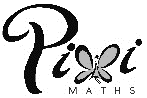 Question 1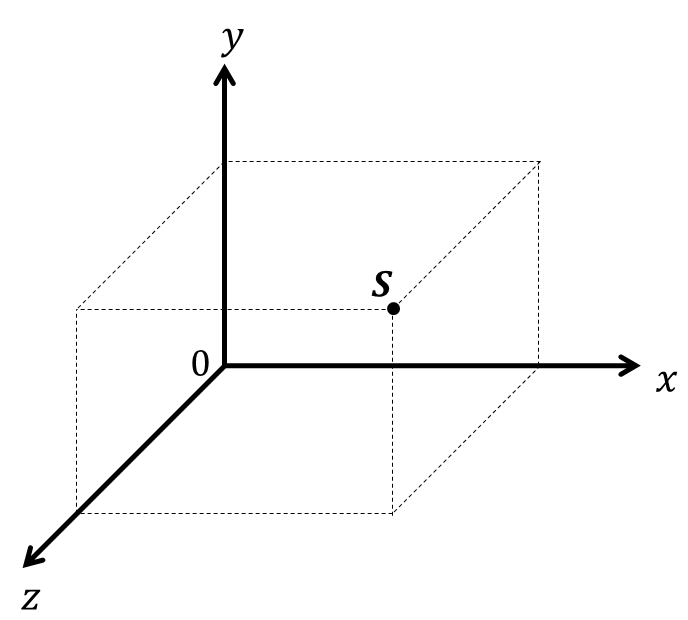 The diagram shows a cuboid drawn on a 3D grid.Three of the vertices of the cuboid are 	a) 	Label the vertex  with a cross (×).The vertex S is shown on the diagram.b) 	Write down the coordinates of the vertex .________________c) 	Calculate the volume of the cuboid.________________ units2 Question 2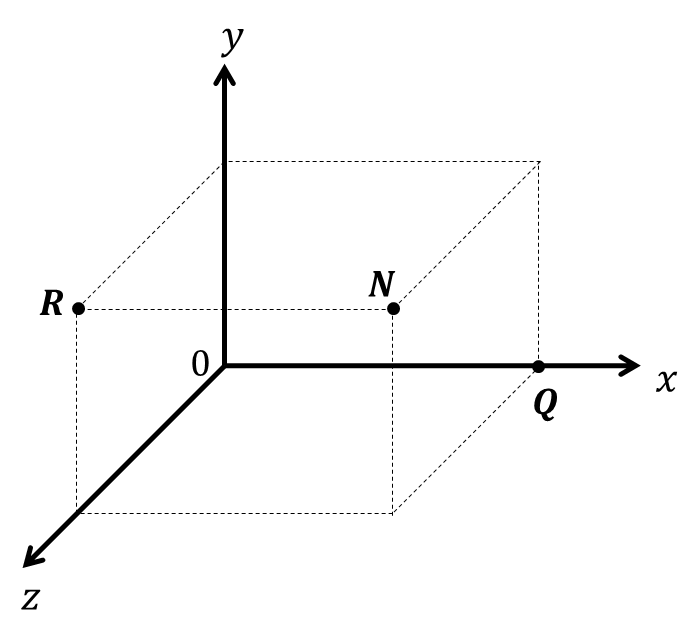 The diagram shows a cuboid drawn on a 3D coordinate grid.The vertex  of the cuboid has coordinates .a)	What are the coordinates of the vertex ?________________b)	What are the coordinates of the midpoint of the line segment ?________________c) 	What are the coordinates of the midpoint of the line segment ?________________3D Coordinates AMBERQuestion 1The diagram shows a cuboid drawn on a 3D grid.Three of the vertices of the cuboid are 	a) 	Label the vertex  with a cross (×).The vertex S is shown on the diagram.b) 	Write down the coordinates of the vertex .________________c) 	Calculate the volume of the cuboid.________________ units2 Question 2The diagram shows a cuboid drawn on a 3D coordinate grid.The vertex  of the cuboid has coordinates .a)	What are the coordinates of the vertex ?________________b)	What are the coordinates of the midpoint of the line segment ?________________c) 	What are the coordinates of the midpoint of the line segment ?________________3D Coordinates REDQuestion 1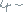 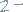 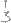 The diagram shows a cuboid drawn on a 3D grid.Three of the vertices of the cuboid are 	a) 	Label the vertex  with a cross (×).The vertex S is shown on the diagram.b) 	Write down the coordinates of the vertex .________________c) 	Calculate the volume of the cuboid.________________ units2 Question 2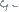 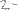 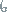 The diagram shows a cuboid drawn on a 3D coordinate grid.The vertex  of the cuboid has coordinates .a)	What are the coordinates of the vertex ?________________b)	What are the coordinates of the midpoint of the line segment ?________________c) 	What are the coordinates of the midpoint of the line segment ?________________